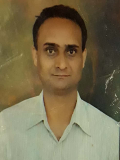 Dr. Malkit SinghAssociate  ProfessorName:  Dr. Malkit Singh. Designation: Associate Professor Contact Details: 8708970849,   919729358060Academic Qualification: PhDPositions Held: HOD, Department of Human Rights & Co-ordinator Gandhian Studies Centre & Nehru Studies Centre (At Previous institution). Specialisation: Terrorism, Human Rights & Women RightsResearch Interest: Human Rights, Peace Studies, and Identity Politics.Publications:  15  Research Papers   3 Books  2  plus chapters in the edited booksResearch Projects Completed/Ongoing: Major Research Project (1) Completed“Labour Laws and Working Women in India: An Analytical Study”, Sponsored by UGC, New Delhi, 1 July, 2015 to 30 June, 2018M.Phil. Supervised:45 M.A. Students SupervisedPh.D. Supervised:Ph.D. Supervising:Respected Sir,Kindly find the attachment and reply as soon as possible. Participation in Seminars/Conferences: 18 paper presented in the various National/International Seminars and Workshops.  Organised 20 plus National Seminars, sponsored by UGC, ICSSR and Director General Higher Education Haryana. Membership of Learned Societies/ Professional Bodies:Awards & Honours Received:Others: